Лабораторная работа «Строение моллюсков»Цель: изучить внешнее и внутреннее строение моллюсков.Перечислите основные признаки моллюсков.Зарисуйте раковину двустворчатого моллюска, сделайте обозначения (вершина, годичные кольца)Зарисуйте раковину брюхоногого  моллюска, сделайте обозначения (вершина, устье, спиральный завиток).Чем образованы наружный и внутренний слои раковины?Рассмотрите рисунок «Внутреннее строение беззубки» и напишите, что обозначено цифрами 1-13.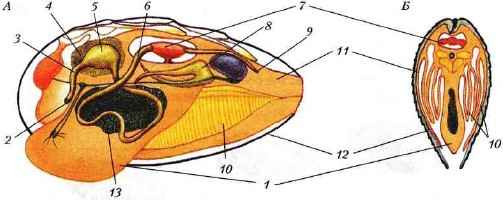 Распределите моллюсков по классам: виноградная улитка, беззубка, кальмар, прудовик малый, устрица, гребешок, осьминог, легочный моллюск, камнеточец, наутилус, жемчужница, торедо, каракатица, слизень.Сравните внутреннее строение моллюсков и кольчатых червей, перечислите черты усложнения внутренней организации моллюсков.